В рамках научно-методического обеспечения реализации федеральных государственных образовательных стандартов дошкольного образования (далее – ФГОС ДО), п р и к а з ы в а ю:	1. Утвердить программу окружного научно-практического семинара по теме: «Совместная деятельность дошкольной образовательной организации, семьи и школы по формированию готовности ребенка и адаптации  семьи к школьному обучению» (Приложение).2. Директору  ГБОУ СОШ им. М.К. Овсянникова с. Исаклы (Нестеровой Е.Н.)  организовать проведение семинара 19 апреля  2016 г. на базе СП «Детский сад Аленушка».3. Директору  ГБУ ДПО "Похвистневский РЦ" (Радаевой Г.Н.) обеспечить организационно-методическое и информационное сопровождение семинара.4. Директорам общеобразовательных учреждений, подведомственных Северо-Восточному управлению министерства образования и науки Самарской области, обеспечить участие педагогов в семинаре.5. Контроль за исполнением настоящего приказа оставляю за собой.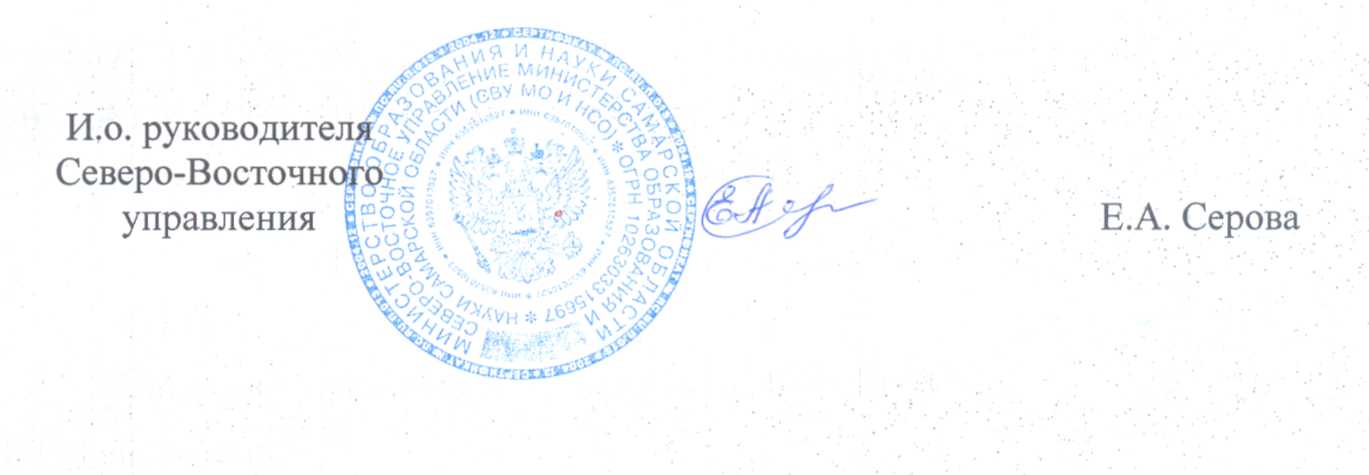 Приложениек приказу   СВУ МОиН СО от 28.03.2016 г. № 091-одПРОГРАММАокружного научно-практического семинара по теме: «Совместная деятельность дошкольной образовательной организации, семьи и школы по формированию готовности ребенка и адаптации  семьи к школьному обучению»	Цель проведения: повышение уровня профессиональной компетентности педагогических работников в вопросах совместной деятельности дошкольной образовательной организации и школой по формированию готовности дошкольника к школьному обучению.       Дата проведения: 19 апреля 2016 г.        Время проведения: 9.30 – 12.00 ч.Место проведения: СП «Детский сад Аленушка» ГБОУ  СОШ им. М.К. Овсянникова с. Исаклы, ул. Первомайская д.2.Участники семинара: старшие воспитатели, методисты, воспитатели, педагоги-психологи, учителя-логопеды, учителя начальной школы.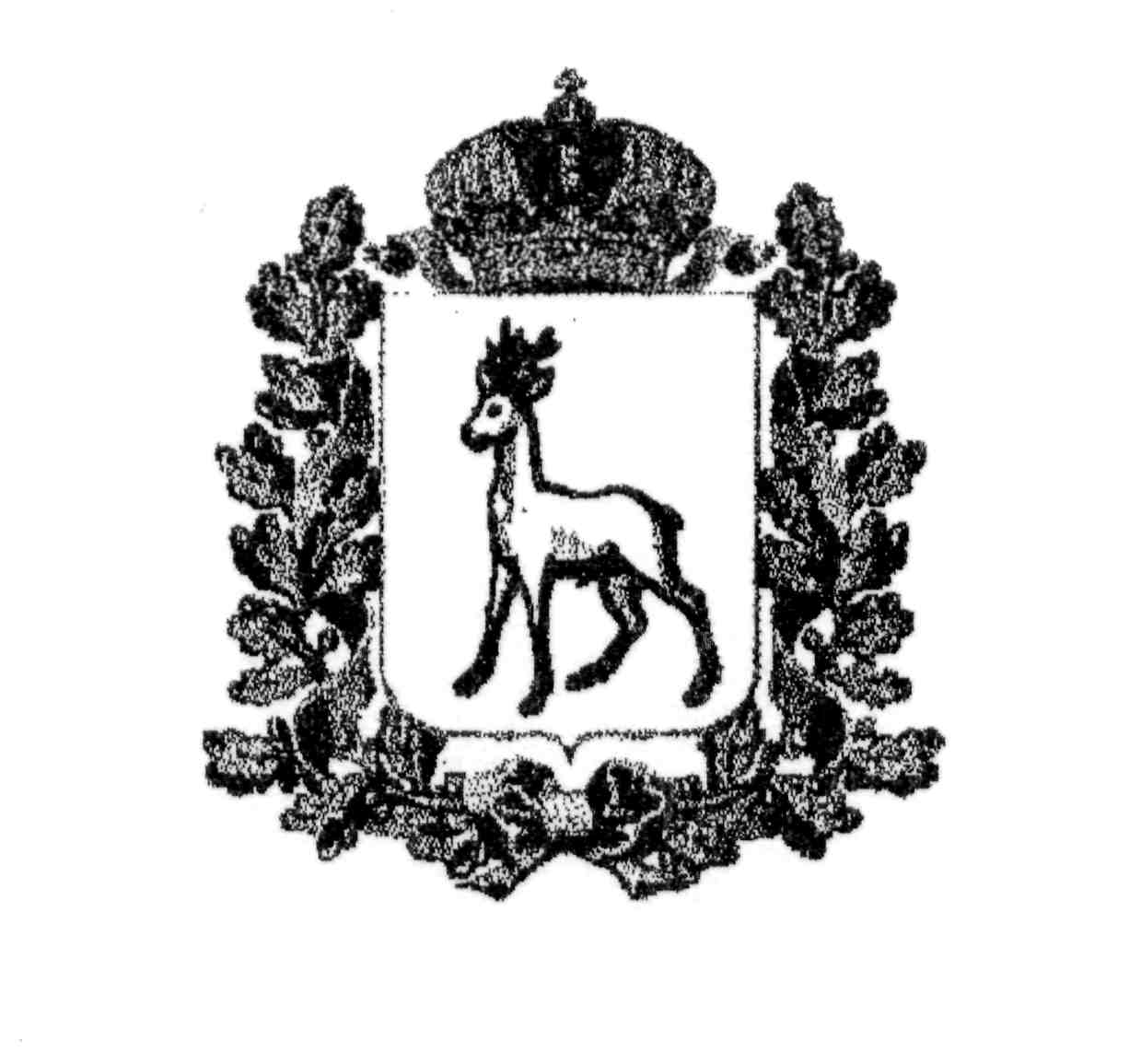 МИНИСТЕРСТВО ОБРАЗОВАНИЯ И НАУКИСАМАРСКОЙ ОБЛАСТИСЕВЕРО-ВОСТОЧНОЕ УПРАВЛЕНИЕПРИКАЗот 28 марта 2016 года   № 091-одО проведении окружного научно-практического семинара для работников дошкольного образования ВремяХод семинараОтветственные9.00 – 9.30Регистрация участников семинараПедагог-психолог СП «Детский сад Аленушка» ГБОУ  СОШ им. М.К. Овсянникова с. Исаклы,Цой Ольга Романовна; старший воспитатель высшей категории СП «Детский сад Аленушка» ГБОУ  СОШ им. М.К. Овсянникова с. Исаклы, Афанасьева Ольга Николаевна 9.30 – 9.45Вступительное слово.Приветствие участников семинараЗаместитель директора СП «Детский сад Аленушка» ГБОУ  СОШ им. М.К. Овсянникова с. Исаклы,Башкирова Елена Владимировна начальник отдела развития образования СВУ МОиНСО Серова Елена Анатольевна;  методист ГБОУ ДПО «Похвистневский РЦ»Алюкова Елена ВасильевнаПросмотр совместной деятельности педагога и детейПросмотр совместной деятельности педагога и детейПросмотр совместной деятельности педагога и детей9.45 – 10.15Музыкально-познавательноеразвлечение«Приключения в цветочном городе»Музыкальный руководитель первой категории СП «Детский сад Аленушка» ГБОУ  СОШ им. М.К. Овсянникова с. Исаклы, Горянина Райхан Абдрахимовна; воспитатель СП «Детский сад Аленушка» ГБОУ  СОШ им. М.К. Овсянникова с. Исаклы,Коновалова Елена Ивановна 10.20-10.45НОД для детей подготовительной к школе  группе  «Приключение Буратино» (Познавательное развитие). Самоанализ НОДВоспитатель высшей категории СП «Детский сад Аленушка» ГБОУ  СОШ им. М.К. Овсянникова с. Исаклы, Трошкина Людмила Яковлевна10.20–10.45НОД для детей подготовительной к школе группе  «Машины помощники» (Речевое развитие).Самоанализ НОДУчитель-логопед первой категории СП «Детский сад Аленушка» ГБОУ  СОШ им. М.К. Овсянникова с. Исаклы,Толстова Татьяна Сергеевна10.20–10.45НОД с педагогом-психологом  для детей подготовительной к школе группе  «Поход в горы» (Социально-коммуникативное развитие).Самоанализ НОДПедагог-психолог СП «Детский сад Аленушка» ГБОУ  СОШ им. М.К. Овсянникова с. Исаклы,  Цой Ольга Романовна10.50–11.20Адаптационные процессы современного детстваДоцент кафедры педагогики и психологии СИПКРО, кандидат педагогических  наук, Климина Лариса Владимировна 11.20-11.30Сообщение из опыта работы «Два мира для счастливого детства»Учитель начальной школы высшей категории ГБОУ  СОШ им. М.К. Овсянникова с. Исаклы, Харитонова Ирина Витальевна11.30-11.40Сообщение из опыта работы «Инновационные формы работы с родителями по формированию школьной готовности в рамках осуществления ФГОС для успешной адаптации ребёнка в школе».Старший воспитатель высшей категории СП «Детский сад Аленушка» ГБОУ  СОШим. М.К. Овсянникова с. Исаклы,Афанасьева Ольга Николаевна11.40-12.00Подведение итогов семинараНачальник отдела развития СВУ МОиНСО, Серова Елена Анатольевна;методист ГБОУ ДПО «Похвистневский РЦ»Алюкова Елена Васильевна